ОтчётМарьянского сельского поселения23.01.2020г. в районном центре, в торжественной обстановке, д был ан старт месячнику оборонно- массовой и военно- патриотической работы. Одним из участников этого мероприятия стал народный самодеятельный вокальный ансамбль "Поворот" Марьянского сельского дома культуры.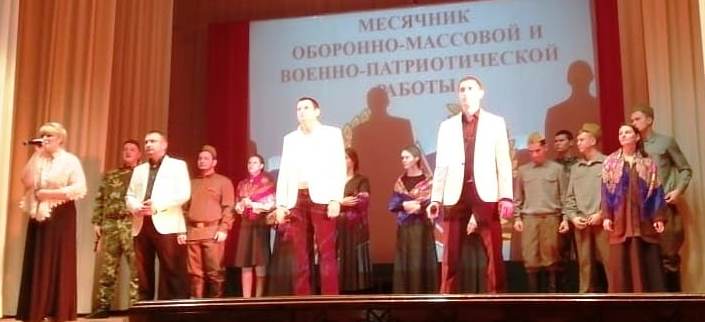 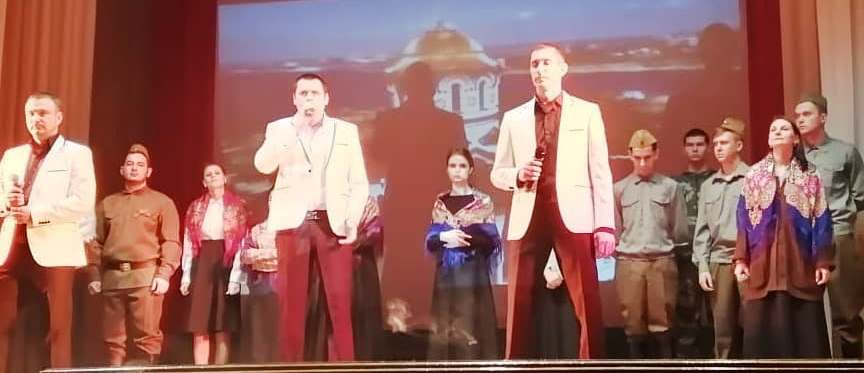 